附件1宁夏第三次畜禽遗传资源普查技术路线图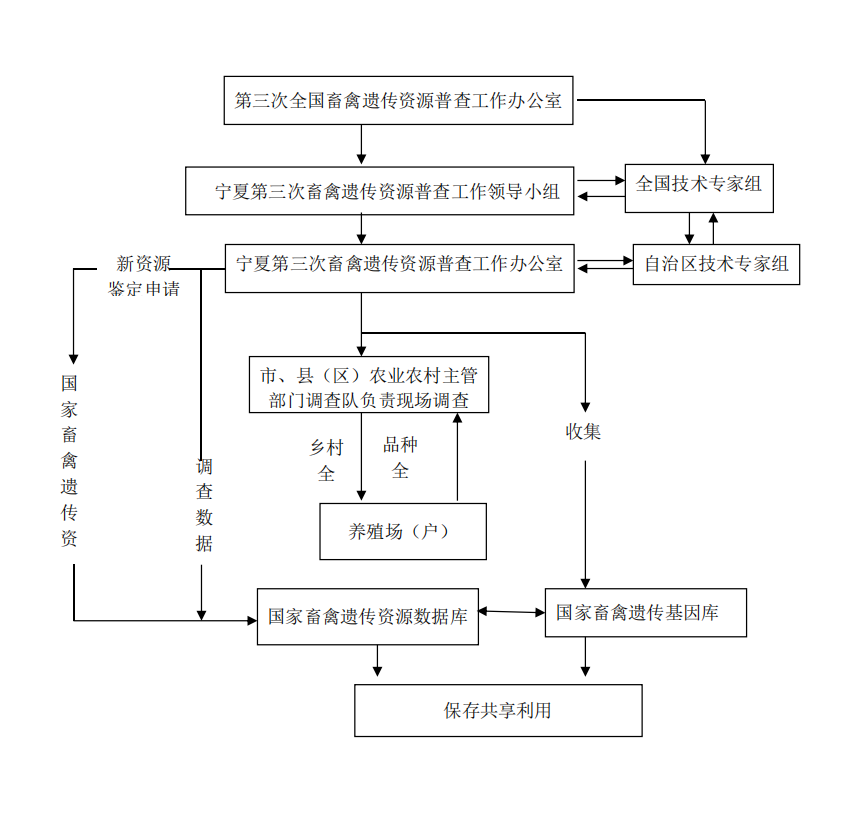 